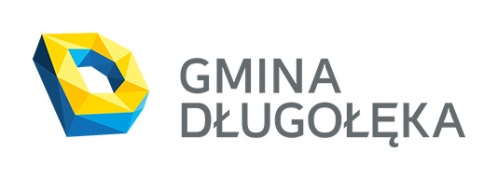 Regulamin rekrutacji i uczestnictwa w zajęciach sportowych
 z elementami gimnastyki korekcyjno-kompensacyjnejProjekt pod nazwą „Organizacją zajęć sportowych z elementami gimnastyki korekcyjno-kompensacyjnej dla szkół z terenu gminy Długołęka” realizowany będzie przez Urząd Gminy Długołęka.Projekt współfinansowany przez Ministerstwo Sportu i Turystyki ze środków Funduszu Zajęć Sportowych dla Uczniów.Projekt obejmie swoim zasięgiem uczniów klas 0-VIII szkół podstawowych z gminy Długołęka.Projekt zakłada uczestnictwo w zajęciach sportowych z elementami gimnastyki korekcyjno-kompensacyjnej w okresie od 16.03.2020r. do 07.12.2020r. z wyłączeniem okresu wakacyjnego od 20.06.2019r. do 06.09.2019r. Projekt zakłada systematyczny udział w zajęciach sportowych 600 uczniów. Projekt zakłada bezpłatny udział każdego Uczestnika w 27 godzinach pozalekcyjnych zajęć sportowych z elementami gimnastyki korekcyjno-kompensacyjnej. Zajęcia odbywać będą się na obiektach sportowych w szkołach podstawowych z terenu gminy Długołęka. Urząd gminy Długołęka wyznacza koordynatora projektu w osobie Pana Jakuba Kochańskiego, tel. 71-323-02.38 lub 605-309-234, e-mail: j.kochanski@gmina.dlugoleka.plRekrutacja zostanie przeprowadzona przez urząd gminy Długołęka w porozumieniu z dyrektorami szkół podstawowych z terenu gminy Długołęka w terminie: 24.02.2020r. –06.03.2019r. Natomiast rekrutacja uzupełniająca będzie prowadzona przez cały okres realizacji zadania.Do rekrutacji będą mogli przystąpić uczniowie szkół podstawowych (w tym korzystający z wychowania przedszkolnego) z terenu gminy Długołęka.Warunkiem wzięcia udziału w rekrutacji będzie złożenie „Deklaracji uczestnictwa” przez opiekunów prawnych Uczestników projektu.Uczniowie posiadający wady postawy bądź inne dysfunkcje aparatu ruchu, zobligowani są do przedłożenia zaświadczenia lekarskiego wraz z Deklaracją Uczestnictwa. Warunkiem uczestnictwa będzie: 	
a) pobieranie nauki w szkole podstawowej z terenu gminy Długołęka;	
b) złożenie „Deklaracji uczestnictwa” oraz ewentualnego zaświadczenia lekarskiego przez prawnych opiekunów Uczestników projektów;	
c) stosowanie postanowień „Deklaracji uczestnictwa” i niniejszego Regulaminu.Uczestnicy biorący udział w projekcie zostaną podzieleni w maksymalnie 20 osobowe grupy ćwiczebne, tworzone w 3 blokach:	 
a) blok I - uczniowie 0-III klas szkół podstawowych;	
b blok II - uczniowie klas IV-VI szkół podstawowych;	
c) blok III - uczniowie klas VII-VIII szkół podstawowych;	W przypadku nie utworzenia w danej szkole grup z któregoś z bloków, dopuszcza się uczestnictwo uczniów z innych bloków w utworzonych grupach.Uczestnik będzie miał prawo do: 	
a) bezpłatnego udziału w zajęciach sportowych z elementami gimnastyki korekcyjno-kompensacyjnej w szkole podstawowej, w której pobiera naukę;
b) opieki nauczyciela podczas trwania zajęć;	
c) zgłaszania uwag i oceny zajęć;Uczestnik zobowiązany będzie do: 	
a) systematycznego uczestnictwa w zajęciach;	
b) posiadania stroju oraz obuwia sportowego;	
c) stosowanie się do poleceń nauczycieli prowadzących zajęcia;	
d) punktualnego stawiania się na zajęciach;	
e) przestrzegania zasad bezpieczeństwa i współżycia społecznego;	
e) przestrzegania regulaminu obiektu, na którym odbywać będą się zajęcia.Każdy uczestnik powinien posiadać strój i obuwie sportowe.Skreślenie z listy Uczestników może nastąpić w przypadku: 	
a) nieuzasadnionych nieobecnościach Uczestnika na więcej niż 5 jednostkach zajęciowych;
b) powtarzających się zachowań Uczestnika zagrażających bezpieczeństwu jego lub/i innych Uczestników lub naruszających zasad współżycia społecznego.W wypadku rezygnacji z uczestnictwa w projekcie, prawni opiekunowie Uczestnika zobowiązani są do przedstawienia pisemnych wyjaśnień dot. rezygnacji na ręce dyrektora szkoły, do której uczęszcza Uczestnik. Ostateczna interpretacja Regulaminu należeć będzie do urzędu gminy Długołęka. Wszelkie informację na temat projektu będą dostępne w urzędzie gminy Długołęka lub bezpośrednio u koordynatora z ramienia urzędu gminy Długołęka. 